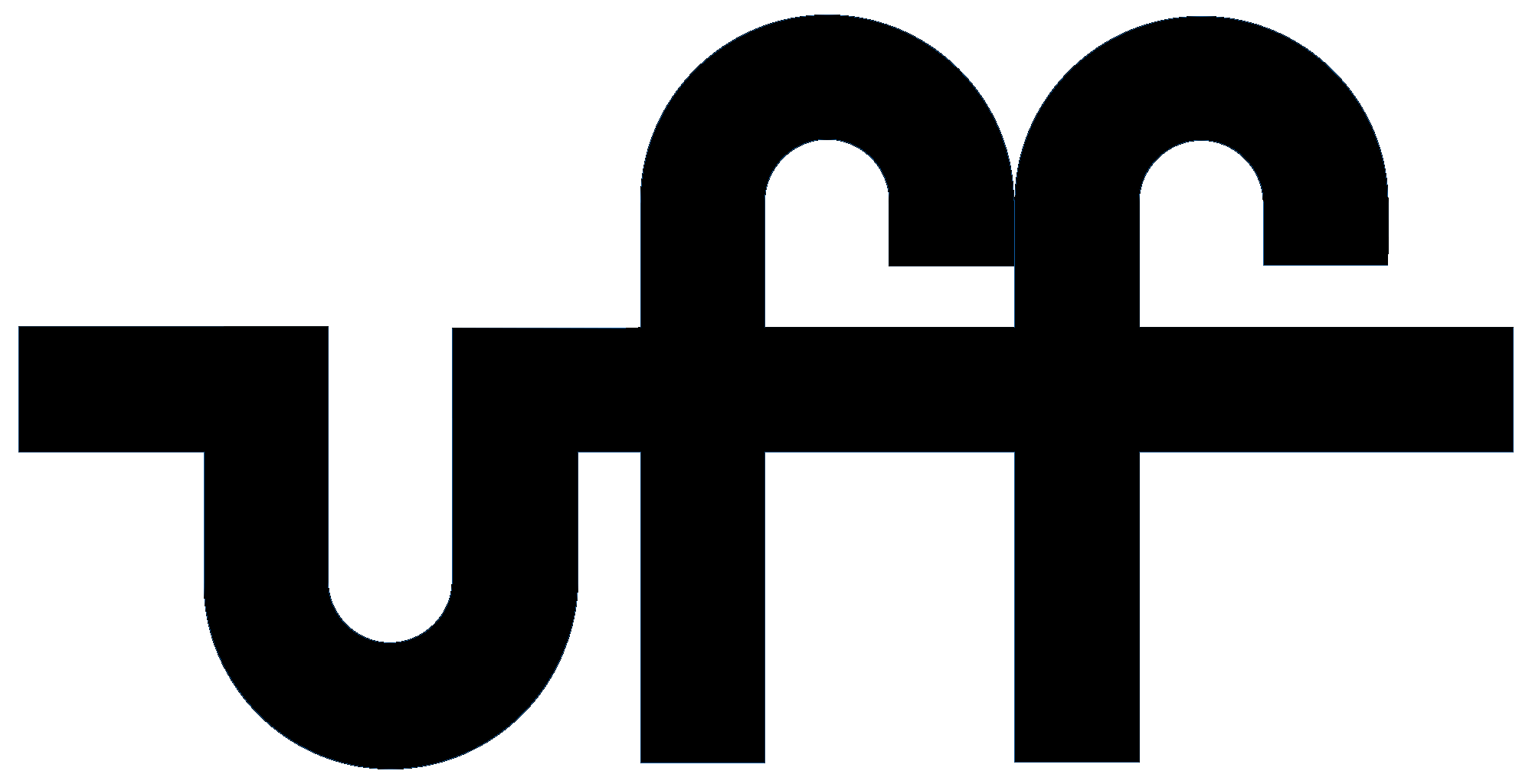 UNIVERSIDADE FEDERAL FLUMINENSEESCOLA DE ENGENHARIAPROGRAMA DE PÓS-GRADUAÇÃO EM ENGENHARIA ELÉTRICA E DE TELECOMUNICAÇÕES<NOME DO AUTOR EM CAPS LOCK> <Título do trabalho> NITERÓI <Ano>UNIVERSIDADE FEDERAL FLUMINENSEESCOLA DE ENGENHARIAPROGRAMA DE PÓS-GRADUAÇÃO EM ENGENHARIA ELÉTRICA E DE TELECOMUNICAÇÕES<NOME DO AUTOR> <Título do Trabalho>Dissertação de Mestrado apresentada ao Programa de Pós-Graduação em Engenharia Elétrica e de Telecomunicações da Universidade Federal Fluminense, como requisito parcial para obtenção do título de Mestre em Engenharia Elétrica e de Telecomunicações. Área de concentração: <Área de concentração>Orientador: <Nome do orientador>NITERÓI<ANO>(Espaço reservado para a ficha catalográfica)<NOME DO AUTOR><Título>Dissertação de Mestrado apresentada ao Programa de Pós-Graduação em Engenharia Elétrica e de Telecomunicações da Universidade Federal Fluminense, como requisito parcial para obtenção do título de Mestre em Engenharia Elétrica e de Telecomunicações. Área de concentração: <Área de concentração>.BANCA EXAMINADORA___________________________________________Prof. <Nome>, D.Sc. – Orientador, UFF___________________________________________Prof. <Nome>, D.Sc.  - UFF___________________________________________Prof. <Nome>, D.Sc. – Instituição___________________________________________Prof. <Nome>, D.Sc. – Instituição_________________________________________Prof. <Nome>, D.Sc. – InstituiçãoNiteróiOutubro de 2019<Pequena dedicatória>AgradecimentosAgradecemos a todos que ajudaram na construção desse modelo.ResumoDflkdsjflkjsdfj dlkfçsdkfçslfd klçfksdçlfksdlçf çsdkfçklsdfkl.Palavras-chaves: palavra, palavra, palavra.AbstractBlow blow blowKeywords: word, word, word.Lista de FigurasFigura 1- Gráfico importante para o meu trabalho.	1Lista de TabelasTabela 1 - Exemplo de tabela.	3Lista de Abreviaturas e SiglasSumárioIntroduçãoEsse é o modelo de teses e dissertações do PPGEET. Se quiser colocar uma figura, lembre-se de referenciar no texto, preferencialmente usando referência cruzada. A legenda deve ser inserida com a ferramenta do Word, para que você consiga gerar o índice de figuras automaticamente. Exemplo:A Figura 1 mostra algo importante.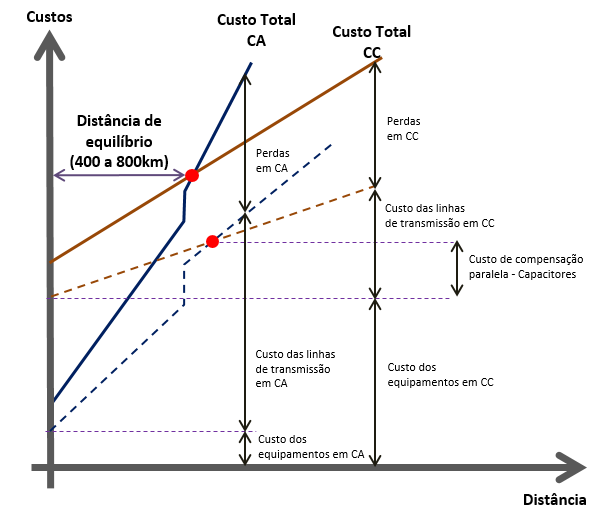 Figura - Gráfico importante para o meu trabalho.Use quantas figuras quiser ao longo do seu texto, mas lembre-se que é importante que ela seja legível. Além disso, lembre-se de não deixar espaços em branco nas páginas. A figura não precisa aparecer exatamente embaixo de onde foi citada. Caso não caiba na página atual, apenas continue o texto e coloque a figura no topo da página ou na página seguinte. MotivaçãoLembre-se de seguir sempre o modelo de estilo desse documento em todas as partes do seu texto. Caso não saiba como usar, converse com o seu orientador.ObjetivosO objetivo desse trabalho consiste no blablabla. Estrutura do TrabalhoO desenvolvimento dessa dissertação está estabelecido como descrito a seguir. Conceituação TeóricaSuas equações devem ser numeradas, como na (1). Suas tabelas também devem ser referenciadas, com legenda acima da tabela. A Tabela 1 mostra um exemplo. Tabela  - Exemplo de tabela.Seção de exemploEm seu texto, você vai utilizar inúmeras citações. Use a ferramenta própria do Word para gerar suas referências, usando o modelo IEEE 2006. Caso use uma ferramenta externa para gerenciar sua bibliografia, basta exportar no formato do Word e importar no gerenciamento de fontes bibliográficas. Por exemplo, pode-se dizer que Fulano et al. falaram alguma coisa importante .SubseçãoUsa a subseção sempre que necessário. Evite, contudo, usar outros níveis de subseção, para que a numeração não fique confusa. ConclusãoA conclusão é o local aonde você sumariza os resultados e conclusões do seu trabalho. É uma das partes mais importantes, já que aqui se reúnem todas as conclusões relevantes do seu trabalho. Lembre-se que a conclusão é um capítulo e deve ser tratada como tal. Trabalhos FuturosTodo trabalho pode ser continuado. Coloque nessa subseção o que você vê como próximos passos do seu trabalho. Anexo A – TítuloUse tantos anexos quanto forem necessários. IEEEInstitute of Electrical and Electronic EngineersPPGEETPrograma de Pós Graduação em Engenharia Elétrica de de Telecomunicações ()Autovetores e Fator de ParticipaçãoAutovetores e Fator de ParticipaçãoVariávelModoAutovetor à direita relativo ao modo iAutovetor à esquerda relativo ao modo iFator de Participação da variável j no modo i